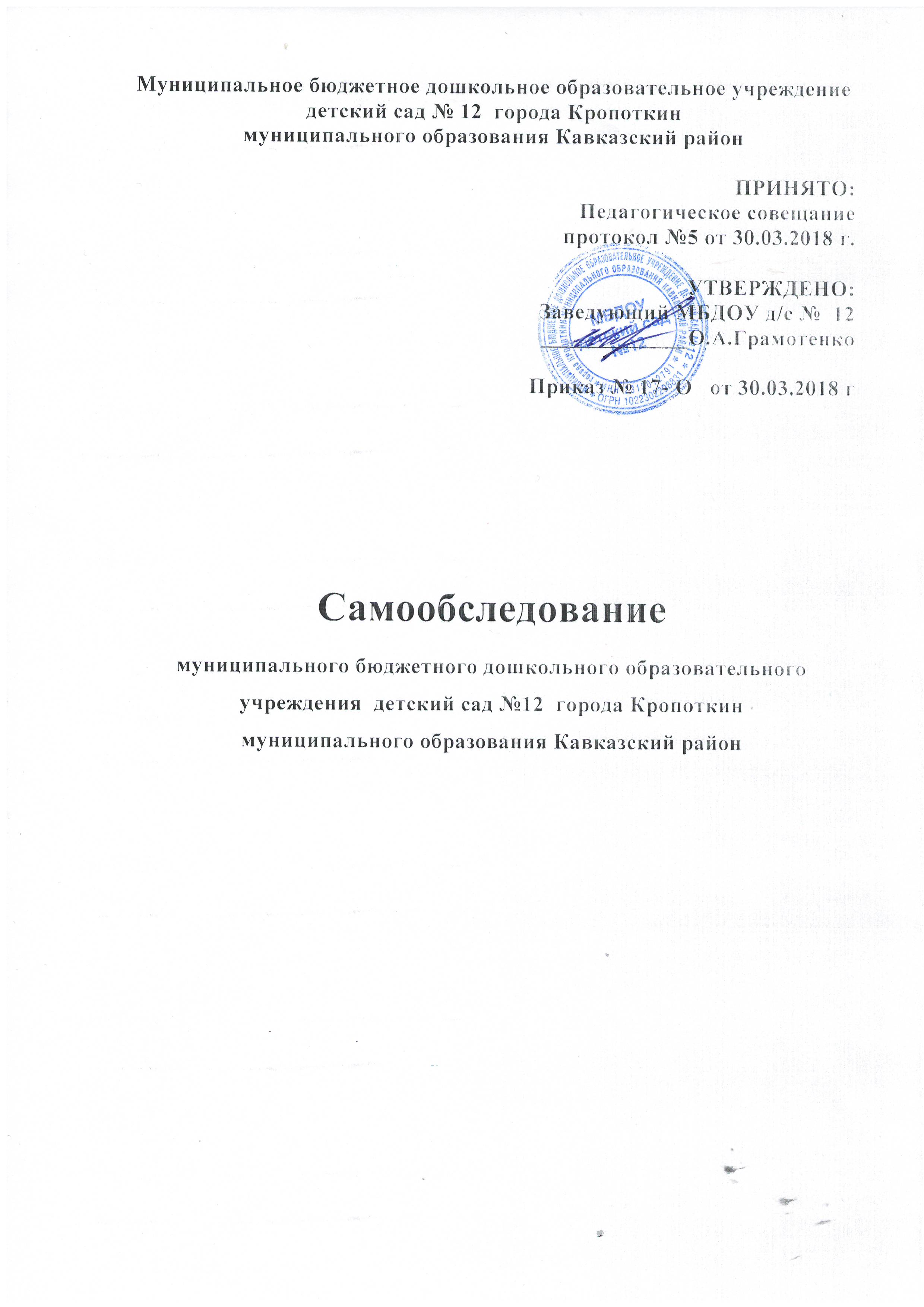 Самообследование деятельности  за 2017 год Самообследование деятельности муниципального бюджетного  дошкольного образовательного учреждения детский сад № 12  (далее ДОУ) составлено в соответствии с Приказом Минобрнауки Российской Федерации от 14 июня 2013 г. № 462 «Порядок проведения самообследования образовательной организацией», Приказ Минобрнауки России от 14.12.2017 N 1218 
"О внесении изменений в Порядок проведения самообследования образовательной организации, утвержденный приказом Министерства образования и науки Российской Федерации от 14 июня 2013 г. N 462" (Зарегистрировано в Минюсте России 09.01.2018 N 49562)Самообследование включает в себя аналитическую часть и результаты анализа   деятельности ДОУ за 2016-2017 учебный год.I.АНАЛИТИЧЕСКАЯ ЧАСТЬ. Общие сведения о ДОУ        Муниципальное бюджетное дошкольное образовательное учреждение детский сад № 12 г. Кропоткин муниципального образования Кавказский район является звеном муниципальной системы образования Кавказского района, обеспечивающим помощь семье в воспитании детей дошкольного возраста, охране и укреплении их физического и психического здоровья, развития индивидуальных способностей и необходимой коррекции их развития.Муниципальное бюджетное дошкольное образовательное  учреждение детский сад № 12 г. Кропоткин муниципального образования Кавказский район был открыт 18 мая 1978 года.Адрес: 352380 Краснодарский край, Кавказский район, г. Кропоткин, ул. Поветкина /Седина 1 а/6 телефон /факс  8 (861-38) 6-43-29                                                                          электронная почта mdou_ds_12@mail.ru адрес сайта: http://mbdou12-krop.ru/заведующий  Грамотенко Ольга Александровна МБДОУ д/с № 12  расположен в типовом  здании.. В ближайшем окружении: средняя школа № 16,17 детский сад № 16.ДОУ регулирует свою деятельность в соответствии с:  Конституцией РФ, Законом РФ «Об образовании», Декларацией прав ребенка; СанПиН.  2.4.1.3049 -13  от 15.05.2013г. № 26нормативными и правовыми актами, решениями правительства РФ, постановлениями и распоряжениями администрации края и района, уставом и лицензией.            На основании приказа министерства образования и науки Краснодарского края от 10 декабря 2012г. 9123 «О лицензировании муниципального бюджетного дошкольного образовательного учреждения детский сад №12 города Кропоткин муниципального образования Кавказский район» признать МБДОУ д/с №  12 прошедшим лицензионную экспертизу и выдана лицензия на право ведения образовательной деятельности (серия 23 Л01 № 0001913, регистрационный номер 05080 от 10 декабря 2012 г. срок действия бессрочно ).Приложение № 1 к лицензии на осуществление образовательной деятельности от «10» декабря 2012г. № 05080Лицензия на осуществление медицинской деятельности (серия ЛО23-01 № 001644, от 17 мая   2012 г., срок действия бессрочно), договором с учредителем, договором между родителями (законными представителями) и детским садом, другими внутренними локальными актами ДОУ, Общая площадь ДОУ- 5602.0 кв. м, площадь озеленения 4818.0 кв м.  ДОУ посещает 156 детей в возрасте от  2 до 7 лет. Учреждение постоянно работает над укреплением материально-технической базы. Ежегодно осуществляется косметический ремонт  внутренних помещений и игрового оборудования на участках. Постоянно расширяется  ассортимент видеотеки, фонотеки, методической литературы, нетрадиционными дидактическими средствами, помогающими  решать задачи современных педагогических  технологий.Сведения о контингенте воспитанников (на 31.12.2017).В ДОУ функционируют 7 групп: Данные о контингенте воспитанников.           Характеристика социального состава семейПедагогическими и медицинскими кадрами ДОУ укомплектовано полностью, штатное расписание составлено с учетом типовых штатов дошкольного учреждения.-административный состав - 2; -педагогические работники: 10 – воспитателей, 1 музыкальный руководитель; 2 учителя-логопеда , 1 инструктор по ФК, 1- педагог психолог, медицинский персонал: 1 -  старшая медицинская сестра, 1 -  врач – педиатр ( приходит из детской поликлинники);  младший обслуживающий персонал - 22.Вывод: ДОУ зарегистрировано и функционирует в соответствии с нормативными документами в сфере образования Российской Федерации.Муниципальное задание по наполняемости учреждения детьми выполнено полностью. 1.2.  Оценка системы  управления ДОУУправление ДОУ осуществляется в соответствии с действующим законодательством Российской Федерации: Законом РФ «Об образовании в Российской Федерации» от 29.12.2012 № 273-ФЗ, «Порядком организации и осуществления образовательной деятельности по общеобразовательным программам дошкольного образования», нормативно-правовыми документами Министерства образования и науки Российской Федерации . -  Заведующий осуществляет общее руководство по оптимизации деятельности управленческого аппарата МБДОУ на основе плана работы, обеспечивает регулирование и коррекцию по всем направлениям деятельности.-  Старший воспитатель вместе с заведующим выделяет ближайшие и перспективные цели по развитию форм, методов и средств содержания учебно-воспитательного процесса и их соответствие  ФГОС. Планирует организацию всей методической работы.-  Старшая медсестра отвечает за проведение медицинской и коррекционно-оздоровительной работы в учреждении.-  Завхоз осуществляет хозяйственную и административную деятельность в учреждении.В ДОУ разработан пакет документов, регламентирующих его деятельность: Устав ДОУ, локальные акты, договоры с родителями, педагогическими работниками, обслуживающим персоналом, должностные инструкции. Имеющаяся структура системы управления соответствует Уставу ДОУ и функциональным задачам ДОУ.Управление в ДОУ строится на принципах единоначалия и самоуправления, обеспечивающих государственно-общественный характер управления.Формами самоуправления являются: Собрание трудового коллектива, Педагогический совет. Порядок выборов в органы самоуправления и их компетенции определяются Уставом. Непосредственное управление ДОУ осуществляет заведующий.Деятельность коллегиальных органов управления осуществляется в соответствии с Положениями: Положение о Собрании трудового коллектива, Положение о Совете педагогов ДОУ.Представительным органом работников является действующая в ДОУ первичная профсоюзная организация (ППО).Действующая система управления позволяет оптимизировать управление, включить в пространство управленческой деятельности значительное число педагогов, работников ДОУ и родителей (законных представителей).На заседании трудового коллектива  ДОУ обсуждаются нормативно-правовые документы, планы финансово-хозяйственной деятельности. Сотрудники ДОУ принимают активное участие в организации в создании оптимальных и безопасных условий осуществления образовательного процесса, оказывают помощь в организации и совершенствовании образовательной деятельности, распределение стимулирующих выплат педагогам.Результативность деятельности трудового коллектива  ДОУ:Коллектив ДОУ принял активное участие в обсуждении и принятии локальных актов таких как: Коллективный договор, Установление стимулирующих надбавок и доплат обслуживающему персоналу, Положение о комиссии по урегулированию конфликтных ситуаций среди участников образовательного процесса и т.п.В ДОУ используются различные формы контроля (оперативный, тематический, смотры-конкурсы) результаты которого обсуждаются на рабочих совещаниях и педагогических советах с целью дальнейшего совершенствования работы.Система управления в ДОУ обеспечивает оптимальное сочетание традиционных и современных тенденций: программирование деятельности ДОУ в режиме развития, обеспечение инновационного процесса в ДОУ, комплексное сопровождение развития участников образовательной деятельности, что позволяет эффективно организовать образовательное пространство ДОУ. Вывод:Структура и механизм управления ДОУ определяют стабильное функционирование. Демократизация системы управления способствует развитию инициативы участников образовательного процесса (педагогов, родителей (законных представителей), детей) и сотрудников ДОУ.1.3.  Общие сведения об образовательном процессе Образовательная деятельность ведётся на русском языке, в очной форме, нормативный срок обучения 5 лет, уровень образования – дошкольное образование.Образовательный процесс в ДОУ строится с учетом контингента воспитанников, их индивидуальных и возрастных особенностей в соответствии с требованиями ООП ДО.При организации образовательного процесса учитываются принципы интеграции образовательных областей (физическое развитие, познавательное развитие, речевое развитие, социально-коммуникативное развитие, художественно-эстетическое развитие) в соответствии с возрастными возможностями и особенностями детей. Образовательный процесс строится на основе законодательно-нормативных документов, оценки состояния здоровья детей, системы психолого-педагогических принципов, отражающих представление о самоценности дошкольного детства. Основной формой образования и воспитания является игра и виды детской деятельности (игровая, коммуникативная, трудовая, познавательно-исследовательская, продуктивная, музыкально- художественная, чтение художественной литературы).В основу организации образовательного процесса определен комплексно-тематический принцип планирования. За отчётный период в ДОУ проведены следующие мероприятия:-  Внесены изменения и дополнения в локальные акты ДОУ (установление стимулирующих надбавок и доплат, дополнительные соглашения к трудовому договору с педагогическими работниками и др.)- Налажено взаимодействие с социальными партнёрами:, детской поликлиникой .Вывод:Образовательный процесс в ДОУ организован в соответствии с основными направлениями социально-экономического развития Российской Федерации, государственной политикой в сфере образования, ФГОС ДО, ООПДО, АОПДО.4. Организация образовательного процессаДОУ  реализует: -  основную общеобразовательную  – образовательную   программу дошкольного образования муниципального бюджетного дошкольного образовательного учреждения детский сад № 12 города Кропоткин муниципального образования Кавказский район  (далее ООП ДО) разработанную  в соответствии с Федеральным государственным образовательным стандартом дошкольного образования (ФГОС ДО),  утвержденного приказом Министерства образования и науки РФ от 17 октября 2013г. №1155, и Комплексной образовательной программы дошкольного образования «От рождения до школы» под ред. Н.Е. Вераксы, Т.С. Комаровой, М.А. Васильевой; - адаптированную  общеобразовательную – образовательную   программумуниципального бюджетного  дошкольного           образовательного учреждения детский сад №12   город Кропоткин муниципального образования Кавказский район (далее АОП ДО) разработанную  в соответствии с Федеральным государственным образовательным стандартом дошкольного образования (ФГОС ДО),  утвержденного приказом Министерства образования и науки РФ от 17 октября 2013г. №1155, с учетом Программы дошкольных образовательных учреждений компенсирующего вида для детей с нарушениями речи. Филичева Т.Б, Туманова Т.В, Чиркина Г.В.  Методическое обеспечение ООП ДОКомплексные программы:1 .«От рождения до школы» под ред. Н.Е.Вераксы, М.А.Васильевой, Т.С. Комаровой + методическое обеспечение к Программе;Образовательный процесс осуществляется в соответствии с ООП ДО, годовым планированием и перспективным  планом организованной  образовательной деятельности с учетом возраста детей.В ДОУ созданы условия для разностороннего развития детей с 2 до 7 лет - детский сад оснащен оборудованием для разнообразных видов детской деятельности в помещении и на прогулочных участках с учетом финансовых возможностей ДОУ.Содержание образовательного процесса представлено по пяти образовательным областям: социально-коммуникативное, познавательное, речевое, художественно - эстетическое и физическое развитие.Основные блоки организации образовательного процесса:совместная деятельность педагога и воспитанников в рамках организованной  образовательной деятельности (далее ООД);при проведении режимных моментов;при взаимодействии с родителями (законными представителями)свободная деятельность детейПродолжительность ООД:во второй группе раннего возраста (дети от 2 до 3 лет) -10 мин;во второй младшей подгруппе (дети от 3 до 4 лет) – 15 минут;в средней подгруппе (дети от 4 до 5 лет) – 20 минут;в подготовительной к школе подгруппе (дети от 6 до 7 лет) – 30 минут.В середине ООД педагоги проводят физкультминутку. Между ООД предусмотрены перерывы продолжительностью 10 минут.Образовательный процесс строится на адекватных возрасту формах работы с детьми, при этом основной формой и ведущим видом деятельности является игра.Образовательная деятельность с детьми строится с учётом индивидуальных особенностей детей и их способностей. При организации образовательного процесса учитываются национально-культурные, климатические условия.В работе с детьми педагоги используют образовательные технологии деятельностного типа: развивающее обучение, проблемное обучение, проектную деятельность.Система работы учителя – логопедаОсновная задача коррекционно-педагогической работы — создание условий для всестороннего развития ребенка с ограниченными возможностями здоровья в целях обогащения его социального опыта и гармоничного включения в коллектив сверстников.           В последние годы увеличилось количество детей с нарушениями речи. В МБДОУ детский сад №12 функционируют две группы компенсирующей направленности  в которых осуществляется индивидуальная  и подгрупповая коррекционная работа с детьми  с общим недоразвитием речи.Основные  цели деятельности учителя-логопеда:своевременная систематическая медико-психолого-педагогическая помощь детям с ограниченными возможностями здоровья;консультативно-методическая поддержка их родителей в организации воспитания и обучения ребенка;социальная адаптация детей с ограниченными возможностями здоровья и формирование у них предпосылок учебной деятельности.Перечень программ и технологий,используемых учителем-логопедом в дошкольном учреждении.         Также в учреждении существует служба сопровождения — психолого-медико-педагогический консилиум.Психолого-медико-педагогический консилиум (далее ПМПк)  создан в соответствии с «Методическими рекомендациями по психолого-педагогическому сопровождению детей в учебно-воспитательном процессе в условиях модернизации образования» (письмо Минобразования  России от 27.03.2000 №27/901-6 «О психолого-медико-педагогическом консилиуме (ПМПк) образовательного учреждения») на базе МБДОУ д/с № 12 приказом заведующего.  ПМПк в своей деятельности руководствуется Конвенцией о правах ребёнка, Законом Российской Федерации «Об образовании», Уставом ДОУ, договорами между ДОУ и родителями (законными представителями) воспитанников и Положением о психолого-медико-педагогическом консилиуме.Целью ПМПк является: обеспечение диагностико-коррекционного психолого-медико-педагогического сопровождения воспитанников с отклонениями в развитии и /или состояниями декомпенсации исходя из реальных возможностей ДОУ и в соответствии со специальными образовательными потребностями, возрастными и индивидуальными особенностями, состоянием соматического и нервно-психического здоровья воспитанников.Задачами ПМПк являются:Своевременное выявление и ранняя диагностика отклонений в развитии и/или состояний декомпенсации ребёнка.Профилактика физических, интеллектуальных и эмоционально-личностных перегрузок и срывов ребёнка.Выявление резервных возможностей развития ребёнка.Определение характера, продолжительности и эффективности специальной (коррекционной) помощи в рамках имеющихся в ДОУ возможностей.Подготовка и ведение документации, отражающей  уровень актуального развития ребёнка, динамику его состояния, уровень усвоения программного материала. Перспективное планирование коррекционно-развивающей работы, оценка её эффективности.  С целью максимального удовлетворения запросов родителей по воспитанию, обучению и всестороннему развитию детей в МБДОУ д/с № 12 осуществляются дополнительные платные образовательные услуги: социально-педагогическая направленность «Обучение чтению» .         Система дополнительного образования является составной частью образовательной программы МБДОУ и строится  в соответствии с основной линией развития МБДОУ, с учетом интересов и запросов основных участников образовательного процесса. Всего в дополнительном образовании МБДОУ задействовано 14 воспитанников. Вывод:Образовательный процесс в ДОУ организован в соответствии с требованиями, предъявляемыми законодательством к дошкольному образованию и направлен на сохранение и укрепление здоровья воспитанников, предоставление равных возможностей для их полноценного развития и подготовки к дальнейшей учебной деятельности и жизни в современных условиях. Количество и продолжительность организованной  образовательной деятельности устанавливаются в соответствии с санитарно-гигиеническими нормами и требованиями.5. Качество образовательной работы ДОУПовышение качества образования неразрывно связано с повышением уровня профессионального мастерства  педагогов. В основе системы повышения квалификации в ДОУ лежат следующие управленческие документы: график повышения квалификации педагогических и руководящих работников на 2017 – 2021 г.г., ежегодный план работы ДОУ, график аттестации педагогов на 2017 – 2021г.г.В 2016-2017 учебном году все педагоги  повысили квалификацию через систему КПК. Кроме того все педагоги ДОУ  прошли курс обучения по образовательной  программе дополнительного профессионального  обучения «Первая помощь» Анализ        профессионального уровня педагогического коллективаАнализ педагогического состава показал: более  46  % педагогов имеют стаж работы от 5 до  10 лет, что указывает на профессионализм педагогических кадров ДОУ. Они целенаправленно и в системе организуют образовательный процесс, проявляют творчество и педагогическое мастерство в проведении ООД, совместной деятельности. Методическая работа в ДОУ направлена на повышении компетентности педагога в вопросах совершенствования образовательного процесса и создание такой образовательной среды, в которой полностью будет реализован творческий потенциал каждого педагога, всего педагогического коллектива и, в конечном счете, на обеспечение качества образовательного процесса ДОУ.При планировании и проведении методической работы в ДОУ отдается предпочтение активным формам обучения, таким как: семинары-практикумы, круглые столы, просмотры открытых мероприятий, взаимопосещения.Для оказания учебно-методической и научной поддержки всем участникам образовательного процесса в ДОУ функционирует педагогический совет.     Воспитатели постоянно повышают свою квалификацию: выступают на  районных методических объединениях, участвуют в районных и краевых конкурсах, работают по темам самообразования, изучают методическую литературу, новинки педагогики, проходят курсы повышения квалификации, участвуют в районных  методических объединениях, конкурсах профессионального мастерства и т.д. Вывод:Образовательный процесс в ДОУ осуществляется в соответствии с ООП ДО, годовым планированием и перспективным планом организованной образовательной деятельности. Целесообразное использование передовых педагогических технологий (здоровьесберегающие, информационно-коммуникативные) позволило повысить на более высокий  уровень качество образовательной работы ДОУ. 6. Медицинское обслуживаниеМедицинское обслуживание в ДОУ осуществляет медицинская сестра и врач педиатр из детской поликлиники. - Заключен договор  на оказание услуг по медицинскому обслуживанию воспитанников ДОУ между МБУЗ «КГБ» МО Кавказский район и МБДОУ д/с №12 (№ 108 от 09.01.2017г.) - Заключен договор  на оказание услуг по медицинскому обслуживанию сотрудников МБДОУ д/с № 12 между МБУЗ «КГБ» МО Кавказский район и МБДОУ д/с №12 (№ 109 от 11.01.2017г.) Медицинский кабинет оснащён необходимым медицинским оборудованием  на 50 %.Медицинский персонал наряду с администрацией ДОУ несет ответственность за здоровье и физическое развитие детей, проведение лечебно-профилактических мероприятий, соблюдение санитарно-гигиенических норм, режима, за качеством питания.Дети, посещающие ДОУ, имеют медицинскую карту, прививочный сертификат.Медицинские услуги в пределах функциональных обязанностей медицинского работника ДОУ оказываются бесплатно.Педагогический состав ДОУ и медперсонал совместно решают вопросы профилактики заболеваемости с учетом личностно ориентированного подхода, кадровой политики, материально-технического оснащения, взаимодействия с семьей в вопросах закаливания, физического развития и приобщения детей к спорту. Все оздоровительные и профилактические мероприятия для детей планируются и согласовываются с медперсоналом. Вывод:Медицинское обслуживание в ДОУ организовано в соответствии с Договором об оказании медицинских услуг и направлено на выполнение СанПиНа 2.4.1.3049-13 «Санитарно-эпидемиологические требования к устройству, содержанию и организации режима работы дошкольных образовательных организаций» и направлено на укрепление здоровья воспитанников  и профилактику различных заболеваний. 7. Организация питанияОрганизация питания в ДОУ соответствует санитарно-эпидемиологическим правилам и нормативам. В ДОУ организовано 4-х разовое питание: завтрак, 2-ой завтрак, обед, полдник. ДОУ работает по десятидневному меню.Питание организовано в соответствии с примерным десятидневным меню, составленным с учетом рекомендуемых среднесуточных норм для двух возрастных категорий: для детей от 2 до 3 лет и от 3 до 7 лет. На основании ежедневного меню составляется меню-требование установленного образца с указанием выхода блюд для детей разного возраста.Выдача готовой пищи осуществляется только после проведения приемочного контроля бракеражной комиссией в составе повара, представителя педагогического коллектива, медицинского работника.Старшая медицинская сестра и повар контролируют нормы, калорийность пищи, энергетическую ценность блюд, сбалансированность питания и пр.Пищеблок оснащен необходимым современным техническим оборудованием: холодильники, электроплиты,  мясорубка,  электропривод.  В группах соблюдается питьевой режим.Вывод:Питание детей в ДОУ организовано в соответствии с десятидневным меню, направлено на сохранение и укрепление здоровья воспитанников и  на выполнение СанПиНа 2.4.1.3049-13 7. Кадровое обеспечениеДетский сад  полностью  укомплектован кадрами.  Воспитательно-образовательную работу осуществляют 16 педагогов:  из них 10 воспитателей, 1 инструктор по физической культуре, 1 музыкальный руководитель, 2 учителя – логопеда, 1 педагог – психолог, 1 старший воспитатель.   Отличительной особенностью дошкольного учреждения является стабильность педагогических кадров и обсуживающего персонала.Таким образом,         100% педагогов имеют  педагогическое высшее и ср/спец. образование; 62 % педагогов имеют квалификационные категории, что указывает на профессионализм педагогических кадров ДОУ. Коллектив ДОУ в целом использует весь доступный в настоящее время  спектр форм и методов повышения квалификации. План аттестационных мероприятий и курсовой переподготовки на 2016-2017 уч. гг. выполнен: подтвердили I квалификационную категорию 1 педагог, получили 1 квалификационную категорию 6 человек курсовую переподготовку прошли 15 педагогов. Все  педагогические работники повышают профессиональный уровень в соответствии с Законом РФ «Об образовании в Российской Федерации» 1 раз в 3 года. Все педагоги ДОУ прошли курсовую подготовку по темам, связанным с внедрением в образовательную систему ДОУ ФГОС ДО.Методическая работа в ДОУ направлена на повышении компетентности педагога в вопросах совершенствования образовательного процесса и создание такой образовательной среды, в которой полностью будет реализован творческий потенциал каждого педагога, всего педагогического коллектива и, в конечном счете, на обеспечение качества образовательного процесса ДОУ. При планировании и проведении методической работы в ДОУ отдается предпочтение активным формам обучения, таким как: семинары-практикумы, круглые столы, просмотры открытых мероприятий, взаимопосещения, использование ИКТ.Вывод:Анализ педагогического состава ДОУ позволяет сделать выводы о том, что педагогический  коллектив имеет достаточный уровень педагогической культуры, стабильный, работоспособный. Достаточный профессиональный уровень педагогов позволяет решать задачи воспитания и развития каждого ребенка. 9. Информационно-образовательная средаФункционирование информационной образовательной среды в ДОУ  для организации процесса управления, методической и педагогической деятельности обеспечивается техническими и аппаратными средствами, сетевыми и коммуникационными устройствами:Технические и аппаратные средства: 7 персональных компьютеров, из них:1 персональный компьютер для управленческой деятельности;6 персональных компьютеров для методической и педагогической деятельности; 1 персональный компьютер для работы в медицинском блоке;2 принтера; 1 многофункциональный центр;Сетевые и коммуникационные устройства: -7 компьютеров имеют выход в интернет, возможно использование электронной почтыИмеющееся в ДОУ информационное обеспечение образовательного процесса позволяет в электронной форме:1) управлять образовательным процессом: оформлять документы (приказы, отчёты и т.д.), при этом используются офисные программы (MicrosoftWord, Excel, PowerPoint), осуществлять электронный документооборот, сопровождать переписки с внешними организациями, физическими лицами, хранить в базе данных различную информацию;2) вести учёт труда и заработной платы, формировать и передавать электронные отчеты во все контролирующие органы.3) создавать и редактировать электронные таблицы, тексты и презентации;4) использовать интерактивные дидактические материалы, образовательные ресурсы:5) осуществлять взаимодействие между участниками образовательного процесса. ДОУ имеет электронный адрес и официальный сайт.Информационное обеспечение образовательного процесса требует наличие квалифицированных кадров:из 15 педагогических и руководящих работников ДОУ информационно – коммуникационными технологиями владеют 14 человек.Вывод:Информационное обеспечение в ДОУ в недостаточной степени соответствует требованиям реализуемой образовательной программы, требуется дополнительное оборудование для использования в педагогическом процессе ИКТ по введению ФГОС ДО в образовательный процесс ДОУ, необходима организация компьютерного класса для работы с воспитанниками.10. Материально-техническая базаВажным фактором, благоприятно влияющим на качество образования, распространение современных технологий и методов воспитания, является состояние материально-технической базы.Создание материально-технических условий ДОУ проходит с учётом действующих СанПиН. Работа по материально-техническому обеспечению планируется в годовом плане.В ДОУ функционирует 7 групп. 5 групповых комнат совмещены со спальной. 2 группы имеют спальню .В детском саду так же имеется:кабинет заведующего;кабинет учителя-  логопеда и педагога –психолога;методический кабинет;музыкально-физкультурный зал.медицинский блок:-     медицинский кабинет;-     процедурный кабинет;-     изолятор;прачечная;пищеблок, включающий – горячий цех, холодный цех, кладовая для овощей, продуктовый склад.Все помещения оснащены современным специальным техническим, учебным и игровым оборудованием, разнообразными наглядными пособиями с учетом финансовых возможностей ДОУ.Особенностью предметно-развивающей среды ДОУ является ее многофункциональность: эффективное использование одних и тех же помещений для разных форм дошкольного образования. Оборудование используется рационально, ведётся учёт материальных ценностей, приказом по ДОУ назначены ответственные лица за сохранность имущества. Вопросы по материально-техническому обеспечению рассматриваются на рабочих совещаниях.Площадь на одного воспитанника соответствует лицензионному нормативу. Здание, территория ДОУ соответствует санитарно-эпидемиологическим правилам и нормативам, требованиям пожарной и электробезопасности, нормам охраны труда. Проведена СОУТ.В ДОУ созданы условия для питания воспитанников, а также для хранения и приготовления пищи, для организации качественного питания в соответствии с санитарно-эпидемиологическим правилам и нормативам.В течение учебного года были проведены следующие работы:постоянно проводится сезонное озеленение прогулочных участков;проведен ремонт  принудительной вентиляции на кухни;постоянно пополняется и обновляется развивающая среда всех возрастных групп путем приобретения и изготовления методических атрибутов и материалов,  как для игровой, так и образовательной деятельности;в течении  учебного года приобреталась методическая литература и методические пособия соответствующие ФГОС*приобретено игровое оборудование на участкиВывод:Материально-техническая база ДОУ находится в удовлетворительном состоянии. Для повышения качества предоставляемых услуг необходимо провести выявленные ремонтные работы, пополнить группы и помещения ДОУ необходимым оборудованием.11. Финансирование и хозяйственная деятельность ДОУБюджетное финансирование ДОУ Источником финансирования являются: бюджетные средства согласно субсидии на выполнение государственного задания.Расходование средств ДОУ осуществляется согласно утвержденной смете и включает в себя следующие статьи затрат: зарплата и начисления на зарплату, коммунальное обслуживание, расходы на содержание имущества, расходы на прочие нужды, приобретение основных средств, приобретение продуктов питания, приобретение материальных запасов.Внебюджетная деятельность включает в себя родительскую плату за посещение детского сада.За 2015-2017 уч. г. г. были приобретены следующие товары:Вывод: Финансирование ДОУ осуществляется согласно субсидии на выполнение государственного задания.Хозяйственная деятельность ведется в соответствии с планом мероприятий на текущий год.II. РЕЗУЛЬТАТ АНАЛИЗА ДЕЯТЕЛЬНОСТИ ДОУРезультаты самообследования деятельности ДОУ позволяют сделать вывод о том, что в ДОУ созданы условия для реализации ООП ДО детского сада, однако они требуют дополнительного оснащения и обеспечения.  Для дальнейшего совершенствования педагогического процесса основной целью считать следующее: Цель: Проектирование образовательного пространства ДОУ, повышение уровня профессиональной компетентности педагогов, их мотивации на самосовершенствование в условиях работы по ФГОС ДО. Задачи:1.   Обеспечить развитие кадрового потенциала в процессе дальнейшей работы по ФГОС ДО через:-  использование активных форм методической работы: самообразование, сетевое     взаимодействие, мастер-классы, обучающие семинары, открытые просмотры.-      повышение квалификации на курсах для молодых  педагогов, -      прохождение процедуры аттестации.2.  Организация ООД с точки зрения баланса обучения и развития (новый взгляд на занятие)-     использование инновационных форм взаимодействия с детьми в целях развития когнитивных процессов3.  Использовать ИКТ во взаимодействии ДОУ и семьи в интересах развития ребенка:-      создание персональных сайтов педагогов;-      ведение групповых страниц на сайте дошкольного учреждения;-      создать систему консультирования родителей через сайт ДОУ 2.Показатели деятельности МБДОУПоказатели деятельности самообследования  МБДОУ д/с № 12                            г. Кропоткин  МО Кавказский районЗаведующий МБДОУ д/с № 12					О.А.Грамотенко№Название группыВозраст детейНаполняемость групп1.Вторая группа раннего возраста «Берёзка»2-3 года242.Младшая группа «Рябинка»3-4 года273.Средняя группа «Ёлочка»3-4 года264.Средняя группа  «Калинка» 3-4 лет275.Старшая группа компенсирующей направленности   «Тополёк»5-6 лет11Старшая группа компенсирующей направленности   «Малинка»5-6 лет126.Подготовительная к школе  группа «Ивушка»6-7 лет29                 Итого                 Итого                 Итого156ПоказательПоказательКоличество%ГруппыГруппы7Воспитанники (всего), из них МальчиковДевочекВоспитанники (всего), из них МальчиковДевочек1567680100%48,7%51,2%В том числе:В том числе:Занимающиеся по основной образовательной программе ДОЗанимающиеся по основной образовательной программе ДО13385,2%Занимающихся по адаптированной образовательной программеЗанимающихся по адаптированной образовательной программе2314,7Занимающиеся по программам дополнительного образованияЗанимающиеся по программам дополнительного образования149%Воспитанники, получающие образование по формеОчное156100%Заочное-Семейное-экстернат-Дети - инвалидыДети - инвалиды53%Дети группы рискаДети группы риска02016-2017Количество детей156Особенности семьиПолные семьи108Особенности семьиОдинокие1170Особенности семьиВ разводе1170Особенности семьиВдовы1170Особенности семьиОпекаемые7Особенности семьимногодетные16Перечень программ и технологийФиличева Т.Б, Туманова Т.В, Чиркина Г,В. Программа дошкольных образовательных учреждений компенсирующего вида для детей с нарушениями речи. – М.: Просвещение, 2009.годЧисленный составобразованиеобразованиеобразованиекатегориякатегориякатегориягодЧисленный составВысшее профессиональное Среднее  профессиональное кппвысшаяперваясоответствие201616106165220171611516102Характеристика кадрового составаХарактеристика кадрового составаХарактеристика кадрового состава1. По образованию                                      высшее педагогическое  образование111. По образованию                                      среднее педагогическое  образование  52. По стажудо 5 лет      42. По стажуот 5 до 10 лет                                              72. По стажуот 10 до 15 лет                                            12. По стажусвыше 15 лет                                              43.По квалификациивысшая квалификационная категория  03.По квалификациипервая квалификационная категория    103.По квалификациине имеют квалификационной  категории            43.По квалификациисоответствие занимаемой должности24. По возрастуМоложе 25 лет14. По возрастуОт 25 до 34 лет44. По возрастуОт 35 до 44 лет74. По возрастуОт  45 до 54 лет 34. По возрастуСтарше 55 лет 1Период Перечень работПериод Перечень работ1.Игрушки 2.Техника- ноутбуки 6 шт, принтер 1 шт 3.Установлена система Стрелец -мониторинг2016 г 1.Холодильники – 2 шт,  сплит-система-2 шт2017 гИгровое оборудование на участкиЭлектромясорубкаРаковины для мытья посуды ( 5шт.)N п/пПоказателиЕдиница измерения 1.Образовательная деятельность1.1Общая численность воспитанников, осваивающих образовательную программу дошкольного образования, в том числе:156 человек1.1.1В режиме полного дня (10.5  часов)156 человек1.1.2В режиме кратковременного пребывания (3 - 5 часов)нет 
1.1.3В семейной дошкольной группенет1.1.4В форме семейного образования с психолого-педагогическим сопровождением на базе дошкольной образовательной организациинет1.2Общая численность воспитанников в возрасте до 3 лет24 человека1.3Общая численность воспитанников в возрасте от 3 до 8 лет132 человека1.4Численность/удельный вес численности воспитанников в общей численности воспитанников, получающих услуги присмотра и ухода:-1.4.1В режиме полного дня ( 10,5 часов)156 человека1.4.2В режиме продленного дня (12 - 14 часов)-1.4.3В режиме круглосуточного пребывания-1.5Численность/удельный вес численности воспитанников с ограниченными возможностями здоровья в общей численности воспитанников, получающих услуги:26чел1.5.1По коррекции недостатков в физическом и (или) психическом развитии4 чел1.5.2По освоению образовательной программы дошкольного образования3чел1.5.3По присмотру и уходу-1.6Средний показатель пропущенных дней при посещении дошкольной образовательной организации по болезни на одного воспитанника4,4 дня1.7Общая численность педагогических работников, в том числе:16 человек1.7.1Численность/удельный вес численности педагогических работников, имеющих высшее образование11 человек 68,7%1.7.2Численность/удельный вес численности педагогических работников, имеющих высшее образование педагогической направленности (профиля)11человека 68,7%1.7.3Численность/удельный вес численности педагогических работников, имеющих среднее профессиональное образование 5 человек 31,2%1.7.4Численность/удельный вес численности педагогических работников, имеющих среднее профессиональное образование педагогической направленности (профиля)5 человек 31,2%1.8Численность/удельный вес численности педагогических работников, которым по результатам аттестации присвоена квалификационная категория, в общей численности педагогических работников, в том числе:10 человек 62,5%1.8.1Высшая0 человек 0%1.8.21.8.3ПерваяАттестация с целью соответствия занимаемой должности    10 человек 62,5%2 человека 12,5 %1.9Численность/удельный вес численности педагогических работников в общей численности педагогических работников, педагогический стаж работы которых составляет:16 человек 100 %1.9.1До 5 лет3 человек 18%1.9.2Свыше 30 лет1 человек/6,25%1.10Численность/удельный вес численности педагогических работников в общей численности педагогических работников в возрасте до 30 лет1 человек/ 6,25%1.11Численность/удельный вес численности педагогических работников в общей численности педагогических работников в возрасте от 55 лет1 человек/6,25%1.12Численность/удельный вес численности педагогических и административно-хозяйственных работников, прошедших за последние 5 лет повышение квалификации/профессиональную переподготовку по профилю педагогической деятельности или иной осуществляемой в образовательной организации деятельности, в общей численности педагогических и административно-хозяйственных работников16 человек 100%1.13Численность/удельный вес численности педагогических и административно-хозяйственных работников, прошедших повышение квалификации по применению в образовательном процессе федеральных государственных образовательных стандартов в общей численности педагогических и административно-хозяйственных работников16 человек 100 %1.14Соотношение "педагогический работник/воспитанник" в дошкольной образовательной организации16человек/156человек1.15Наличие в образовательной организации следующих педагогических работников:1.15.1Музыкального руководителяда1.15.2Инструктора по физической культуреда1.15.3Учителя-логопедада1.15.4Логопеданет
1.15.5Учителя-дефектологанет1.15.6Педагога-психологада
 2.Инфраструктура2.1Общая площадь помещений, в которых осуществляется образовательная деятельность, в расчете на одного воспитанника784 кв. м2.2Площадь помещений для организации дополнительных видов деятельности воспитанников49 кв. м2.3Наличие физкультурного заланет2.4Наличие музыкального залада2.5Наличие прогулочных площадок, обеспечивающих физическую активность и разнообразную игровую деятельность воспитанников на прогулкеда